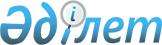 2019 жылға мүгедектер үшін жұмыс орындарына квота белгілеу туралы
					
			Мерзімі біткен
			
			
		
					Қызылорда облысы Жаңақорған ауданы әкімдігінің 2019 жылғы 14 наурыздағы № 752 қаулысы. Қызылорда облысының Әділет департаментінде 2019 жылғы 15 наурызда № 6733 болып тіркелді. Мерзімі біткендіктен қолданыс тоқтатылды
      "Халықты жұмыспен қамту туралы" Қазақстан Республикасының 2016 жылғы 6 сәуірдегі Заңының 9-бабының 6) тармақшасына сәйкес Жаңақорған ауданының әкімдігі ҚАУЛЫ ЕТЕДІ:
      1. Қосымшаға сәйкес 2019 жылға ауыр жұмыстарды, еңбек жағдайлары зиянды, қауіпті жұмыс орындарын есептемегенде, жұмыс орындары санының екіден төрт пайызға дейінгі мөлшерінде мүгедектер үшін жұмыс орындарына квоталары белгіленсін.
      2. Осы қаулының орындалуын бақылау жетекшілік ететін Жаңақорған ауданы әкiмiнiң орынбасарына жүктелсiн.
      3. Осы қаулы алғашқы ресми жарияланған күнінен бастап қолданысқа енгізіледі. 2019 жылға ауыр жұмыстарды, еңбек жағдайлары зиянды, қауіпті жұмыс орындарын есептемегенде, жұмыс орындары санының екіден төрт пайызға дейінгі мөлшерінде мүгедектер үшін жұмыс орындарына квоталар
					© 2012. Қазақстан Республикасы Әділет министрлігінің «Қазақстан Республикасының Заңнама және құқықтық ақпарат институты» ШЖҚ РМК
				
      Жаңақорған ауданының әкімі 

Ғ. Әміреев
Жаңақорған ауданы әкімдігінің
2019 жылғы "14" наурыздағы
№ 752 қаулысына қосымша
№
Ұйымның атауы
Жұмыскерлердіңтізімдік саны (адам)
Жұмыскерлердің тізімдік санынан алғандағы квотаның көлемі (%)
Мүгедектер үшін жұмыс орындарының саны (адам)
1
"Жаңақорған ауданының білім бөлімінің Ж.Кыдыров атындағы № 54 жалпы орта мектебі" коммуналдық мемлекеттік мекемесі
92
2
2
2
"Жаңақорған ауданының білім бөлімінің Төлепберген Әбдірашев атындағы № 239 жалпы орта мектебі" коммуналдық мемлекеттік мекемесі
73
2
1
3
"Жаңақорған ауданының білім бөлімінің Н.Илялетдинов № 169 атындағы жалпы орта мектебі" коммуналдық мемлекеттік мекемесі
159
3
5
4
"Жаңақорған ауданының білім бөлімінің № 184 негізгі орта мектебі" коммуналдық мемлекеттік мекемесі
94
2
2